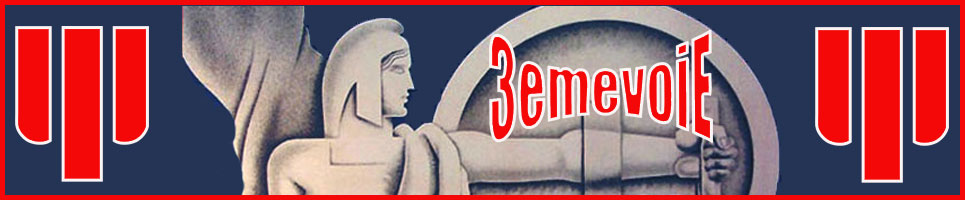 BULLETIN INTERNE 3EME VOIEN°3 SEPTEMBRE 2011BUREAU POLITIQUE:Organisation de la manifestation du 8 Octobre prochainRéservation des bus / Gestion des points de rendez vousVidéo de Serge Ayoub en réponse à Martine AubryInterview de Serge Ayoub à « Préférence Nationale » à retrouver sur www.3emevoie.netRepas, concert, soirée du 30 Septembre 2011Création de 3 nouvelles sections : Bourgogne, Nord Pas de Calais, RouenMontage de la vidéo du collage national par la Section de LyonCréation de patches 3ème Voie / bientôt disponiblesConférence de Hugo, au Local, sur le SolidarismeCréation de la banderole pour la manifestation du 8 Octobre prochainFlyers de l’évènement et des slogans officiels Alimentation quotidienne de notre site d’information www.guerresociale.net FRANCHE-COMTE :1 adhésion en coursPréparation du déplacement du 08 octobreCollage à confirmerSECTION ANGERS :Préparatif pour la manifestation du 8 octobreRecrutement d'un militant, et d'un sympathisantPrise de rdv, pour d'éventuels autres militants voir sympathisantsDémarches en cours, pour préparer un congrès à Angers, avec la venue de Serge AyoubSECTION BORDEAUX :Réunion de formation sur l'histoire du mouvement NRRencontre avec de futurs membres Participation à une soirée Bikers organisée par le « Toutatis clan »Toujours à la recherche d'un local, problème de coût pour l'instant.Participation des membres qui peuvent aller à Lille à la location d'un véhicule 7 places organisé par la section Pyrénées.SECTION BOURGOGNE :Création de la section6 adhérentsSECTION BRETAGNE :Rencontre avec des personnes du FN de St Nazaire et du FNJ prêts à nous accompagner lors des collagesréunion le 15 octobre prochainSECTION HAUT RHIN :vendredi 2 septembre : réunion vendredi 16 septembre : formation politique (visionnement de vidéos + débat) vendredi 30 septembre : réunion avec prises de décisions pour les futures activités Organisation pour la manifestation du 8 octobre. Nous avons démarché toutes les communes alentours à la recherche de locaux, avec visite d'un local, mais non concluante Arrivée d'un nouveau membre Nous avons représenté la Section ce mois-ci dans plusieurs manifestations publiques de la région afin de nous faire connaître et en espérant trouver de nouveaux membres SECTION HERAULT :Le 11 sept ,réunion avec presque la totalité des membres , dont 13 nouveaux qui ont pris la carte dans la foulée : effectif 22 je dois rencontrer une dizaine de personnes courant octobre , l’objectif de la section est de grossir les rangs !!!le c9m est déjà d’actualité dans les discours pour qu’ un maximum de membres soient présents !!! Le 18 sept ,Un repas pour débattre au sujet des objectifs de la section Hérault Le 19 sept ,Visite d'une usine de tee-shirts , pour imprimer début octobre des tee-shirts de la section Hérault , afin d’alimenter la caisse interne à la section !Le 22 sept, rencontre d'un nouveau membre orienté via le site 3emevoie, qui a pris sa carte ! Le 25 sept ,Visite du site de Caylus prés de Toulouse , vaste terrain pour éventuellement organiser un festival ou autre,  gratuit pour le terrain ! un membre possède l aérodrome ! Le 26 sept  Entrainement de la section en boxe française et free-flight , association de l’un des membres .prochainement création d un blog .....Le weekend du 30 septembre présents à Paris pour 3 jours, à l’occasion de la soirée concert et de l’anniversaire  JNR.
SECTION LYON : La réunion de rentrée s'est tenue  le 16 septembre 2011.Notre président  S. Ayoub était présent pour l'occasion.Il a fait une allocution sur le rôle de notre mouvement afin de définir notre présence sur l'échiquier politique français.La totalité des adhérents (20) étaient là, hormis 2 excusés.32 personnes ont participé à cette séance.La soirée s'est poursuivie  autour d'un repas.Le nombre d'adhérent(e)s a augmenté de 3 personnes au mois de septembre.7 membres supplémentaires s’encarteront  au mois d'octobre. 4 minibus -remplis- ont été réservés pour la manifestation du 8 octobre, à Lille.1 voiture fera également le déplacement.Soit un total de 40 personnes.A cette occasion, le groupe local MATCH RETOUR (dont tout les membres sont encartés à la section), jouera le soir pour la Vlaam's Huis. Une vidéo du collage national a été montée pour le site internet. Une réunion et un collage sont fixés pour le 21 octobre.SECTION NORD PAS DE CALAIS :Suite à la venue de Serge à Lens le 27 août 2011, la section Nord Pas de Calais a été mise en place.Nous comptons aujourd'hui 35 membres et visons les 50 pour fin décembre.Nous avons bien reçu toutes les cartes, les cotisations seront donc toutes actualisées pour le 8 Octobre et nous commanderons les t-shirts des nouveaux membres Une réunion sera faite afin que la section Nord Pas de Calais puisse se présenter aux autres sections Concernant le 8 Octobre, environ 30 personnes de la section seront présentes.SECTION NORMANDIE :Collage sur 14 villesCréation d’une section à RouenCréation du blog 3ème voie NormandiePrise de contact avec des sympathisantsDélégation pour la soirée concert du 30 SeptembrePréparation de la manifestation du 8 octobreSECTION PARIS :Nouvelle adhésion : 1  ( +2 en discussion )Réunions mensuelles : 2La première a eu lieu en début de mois , le but était de  "recadrer " certains militants (objectif atteint)Petite introduction de la soirée par un militant revenant d 'un séjour à la Casa Pound.La deuxième s 'est déroulée mi septembre ,  l 'essentiel de cette réunion étant le rôle de chacun pour la manifestation du 8 octobre.Visite de la maison Flamande par 5 militants , très bon accueil, également très bonnes impressions de la part des Parisiens ; action à renouveler le plus possible (prochaine étape la maison de l 'Artois ).Mobilisation des militants pour diffuser l 'action du 8 octobre.Formation politique au local par Serge comme tous les samedis.SECTION PICARDIE :nous sommes en effectif: 14 membres à l'heure actuelle mais 3 nouveaux rendez vous sont programmés. Création de vêtements et d'un étendard. (Projet à soumettre avant l'officialisation)  Recherche d'un hangar pour la construction d'une BAD (Priorité ABSOLUE Réorganisation de la structure de la section afin de répartir les différentes tâches données.                                     
 SECTION PYRENEES :10 septembre : réunion de rentréePréparatifs pour la manifestation de Lille23 septembre : rencontre d’un sympathisant en vue d’une adhésionOrganisation avec la section de Bordeaux du déplacement pour la manifestation de Lille30 septembre : participation du responsable de la section à la soirée des JNR, à Paris.SECTION QUEBEC :Nous avons eu une réunion le 13 septembre, où il a été question de la venue de Serge pour un module de conférences au Québec.Nous sommes en travail de préparation pour cet évènement Location d’une salle Organisation d’un concert après la conférence Financement de la section (préparation de la base autonome, t-shirts… etc…)Nous avons 2 nouveaux membres dans la section ; nous sommes maintenant 82 personne sont intéressées pour devenir membres et nous ont proposé de participer à une activité qu’ils organisent en janvier ; avec tous les groupes indépendantistes et des groupes dans les mêmes lignes que nous. 3ème voie aura son kiosque et pourra rencontrer les gens sur place. Nous sommes très concentrés en ce moment sur la semaine où Serge sera ici, organisation d’évènement, atelier de formation avec Serge, entrevue télé et radio avec Serge… etc…Nous avions un collage de prévu la fin de semaine dernière qui a été annulé pour cause de forte pluie. Le collage est remis à samedi prochain soit le 8 octobre. Nous prévoyons de coller activement d’ici décembre, avant  que le gros hiver arrive et qu’il ne fasse trop froid.Nous avons eu plusieurs personnes qui nous ont approchées suite à nos affiches, et la section se replace tranquillement, Ca va très bien et nous allons faire beaucoup de rencontres dans les prochaines semaines. 2 membres on été exclus de la section pour non respect des règles donc problème de discipline ( tentative d'entrainer le groupe à aller à une manif interdite par chef de section , et tentative de monter le groupe contre le chef de section pour prendre la place du chef de section ....) il ont amené  4 personnes avec eux . A retenir : l'importance d'écouter les chefs de section , discipline , travailler ensemble et non un contre l'autre (unité ) et surtout pour les membres qui ont quitté suite à leur renvoie : que nous sommes pas dans 3ème voie pour un groupe d'amis mais pour militer activement pour notre cause .SECTION ROUEN :Adhésions — Je ne sais pas quel est le nombre d’adhérents réels à Rouen et c’est une faiblesse : il faudra peu à peu que les adhésions soient redescendues « en temps réel » dans les sections. Ce serait une catastrophe qu’on ne recontacte pas quelqu’un qui aurait adhéré… Finances : À cette étape, je n’ai pas une caisse distincte pour 3e Voie et pour le projet de local à Rouen. Je pense en effet que pour l’instant tout doit être concentré là-dessus, parce que ce sera le moyen principal de notre développement. Une fois que les choses seront éclaircies de ce côté-là, je séparerai nettement les deux trésoreries, pour qu’on ait des fonds propres pour 3e Voie. Collages : on manque vraiment de matériel pour affirmer notre présence, et c’est d’autant plus dommage qu’il y a des gars chauds pour coller à Rouen… Il faudrait au minimum des autocollants…Nature du projet : un local à Rouen intermédiaire entre bar associatif et salle de réunion politique. On a complètement abandonné l’idée d’y faire des concerts, en revanche (pas nécessaire pour le financement). Plusieurs petits réseaux locaux y sont associés, mais la composante « 3e Voie » est la seule à bénéficier d’un rattachement à une structure nationale. En outre, ses adhérents sont les mieux formés politiquement et ont donc vocation a être au cœur politique du projet, qui n’est pas globalement que politique (au sens étroit). C’est sur cette histoire de local que j’ai concentré jusqu’ici l’essentiel de mes efforts.Réunions : Il serait difficile de faire le bilan de toutes les réunions qui ont été tenues, notamment dans la perspective de la réalisation du projet de local, ou des petites réunions relatives à nos projets sur la fac de Rouen (voir plus loin). Mais, par exemple, samedi dernier (30 sept.), j’ai réuni chez moi trois anciens adhérents de la section normande d’E&R ainsi que Guillaume dans le but de leur expliquer nos projets — pour commencer à récupérer tous les fragments épars de ce qui fut « E&R Normandie » dans le cadre de 3e Voie. L’adhésion a été proposée ainsi que la manif du 8 octobre.Préparation de la manif du 8 : À cette étape, à ma connaissance (je ne compte que Rouen et Évreux, parce qu’on va covoiturer, au moins au retour, avec le gars d’Evreux), il y a, pour nous, 6 inscrits : Raphaël, Hans, Damien, Guillaume, Bertrand (Evreux) et moi.Projets sur la fac de Mont-Saint-Aignan (Rouen) :— Cette année, il y a, par un heureux hasard, toute une série d’étudiants proches de nous à la fac, et surtout Guillaume qui est adhérent à 3e Voie et très efficace. Après le collage de fin août, où pas mal d’affiches ont été mises à la fac de lettres (fief gauchiste), nous cherchions autre chose et l’occasion nous a été offerte par l’organisation, pour les 10 ans de la MDU (Maison de l’Université), d’un concert du groupe anti-français et NPA-compatible « ZEP » (14 oct.). 
— Nous avons donc (1) commencé par écrire une lettre au Pdt de l’Université sous le nom « Fac Libre » (copie en pièce jointe au mail), une lettre qui a été rendue publique sur quelques blogs, etc. L’étape suivante (ce soir) est le collage de bandeaux « annulé » sur les affiches annonçant le concert. Puis viendra le tractage (tract en préparation). Le but, bien sûr, au-delà de l’espoir de faire capoter le concert, c’est surtout de commencer à grouper des sympathisants sur la fac. Cela dit, il y a un projet final de sabotage du concert — mais tout ça va être fait par des groupes différents, d’où d’ailleurs l’importance de nos bons rapports avec les gars avec qui le projet du local s’est monté : ça nous permet de répartir les tâches. — Notre espoir d’exploit « historique » sur la fac, ce serait de casser une tentative de blocage (il y en a tous les ans depuis des années et ça empêche vraiment les étudiants de travailler) — mais pour que ça n’apparaisse pas comme détestablement droitier, j’ai l’espoir de tomber sur un ou des étudiants motivés aussi pour faire un peu de syndicalisme étudiant (il y a un boulevard, les syndicats étudiants ne font plus rien de syndical). De cette façon, on n’aurait pas l’air, en débloquant, de s’opposer aux revendications légitimes, mais seulement à la dictature des groupuscules gauchistes.  On a aussi un camarade (ex E&R, qui va sans aucun doute rejoindre 3e Voie quand ça sera mûr) qui est en train de prendre quelques responsabilités à la CGT. On va voir ce que je peux faire avec lui comme travail syndical. Je le guide déjà un peu. Ce serait un très bon point d’appui.SECTION VENDEE :2 réunions :
      - une première pour parler du recrutement de la section, organisation des réunions de formation pour les nouveaux.
Préparation du 8 octobre, organisation du séjour, nous serons donc 4 de la section Vendée à venir.
      - u ne seconde pour la formation politique. Sujet : l'intérêt de rejoindre 3ème voie face au capitalisme mondial.
Suite à cette réunion un sympathisant souhaite s’encarter ( donc d'ici fin octobre ); puis topo pour le 8 octobre.

La manifestation du 8 octobre sera notre principale action du mois, collage de prévu pour les mois prochains, et réunion à thèmes avec d'autres sympathisants.
La section Vendée est maintenant bien organisée, après plusieurs mois de labeurs nous pouvons maintenant être plus nombreux et avoir des actions régulières.